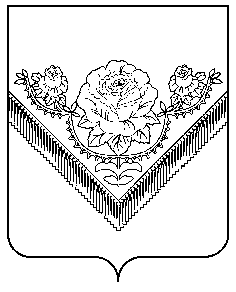 АДМИНИСТРАЦИяПАВЛОВО-ПОСАДСКОГО муниципального РАЙОНА МОСКОВСКОЙ ОБЛАСТИРАСПОРЯЖЕНИЕг. Павловский ПосадОб определении уполномоченного органа по содействию развитию конкуренции в Павлово-Посадском муниципальном районе Московской области В соответствии с Указом Президента Российской Федерации от 04 ноября 2014 года № 705 «О внесении изменения в перечень направлений для оценки эффективности деятельности высших должностных лиц (руководителей высших исполнительных органов государственной власти) субъектов Российской Федерации по созданию благоприятных условий ведения предпринимательской деятельности, утвержденный Указом Президента Российской Федерации от 10 сентября 2012 г. № 1276», Стандарта развития конкуренции в субъектах Российской Федерации, утвержденного распоряжением Правительства Российской Федерации от 05.09.2015 г. № 1738-р, на основании постановления Правительства Московской области от 17.11.2015 г. № 1073/44 «Об утверждении комплекса мер по содействию развитию конкуренции в Московской области», а также в целях обеспечения реализации результативных и эффективных мер по развитию конкуренции на территории Павлово-Посадского муниципального района Московской области,Определить Муниципальное казенное учреждение Павлово-Посадского муниципального района Московской области «Центр муниципальных закупок» уполномоченным органом по содействию развитию конкуренции в Павлово-Посадском муниципальном районе Московской области.2. Контроль за выполнением настоящего распоряжения возложить на Первого заместителя руководителя администрации Печникову О.В.Руководитель Администрации                                                                              А.В. ФёдоровО.А. Данилова2-33-49           Проект представил:                     Директор МКУ «Центр муниципальных           закупок»                                                                                              А.Т. Шатковская«_____»______________2016 г.Проект согласовали:Первый заместитель руководителя администрации района                                                                      О.В. Печникова«_____»_______________2016 г.Правовой отдел «_____»______________2016 г.Начальник управления делами                                                            О.Н. Тарасенко«_____»______________2016 г.Исполнитель:Начальник отдела планирования ианализа закупок МКУ «Центр муниципальных закупок»                                                                    О.А. Данилова «_____»_____________2016 г.Рассылка: Администрация района – 1 экз., МКУ «Центр муниципальных закупок» - 1 экз.16.03.2016№121-р